https://www.sciencedirect.com/science/article/abs/pii/S0272884213009280?via%3Dihub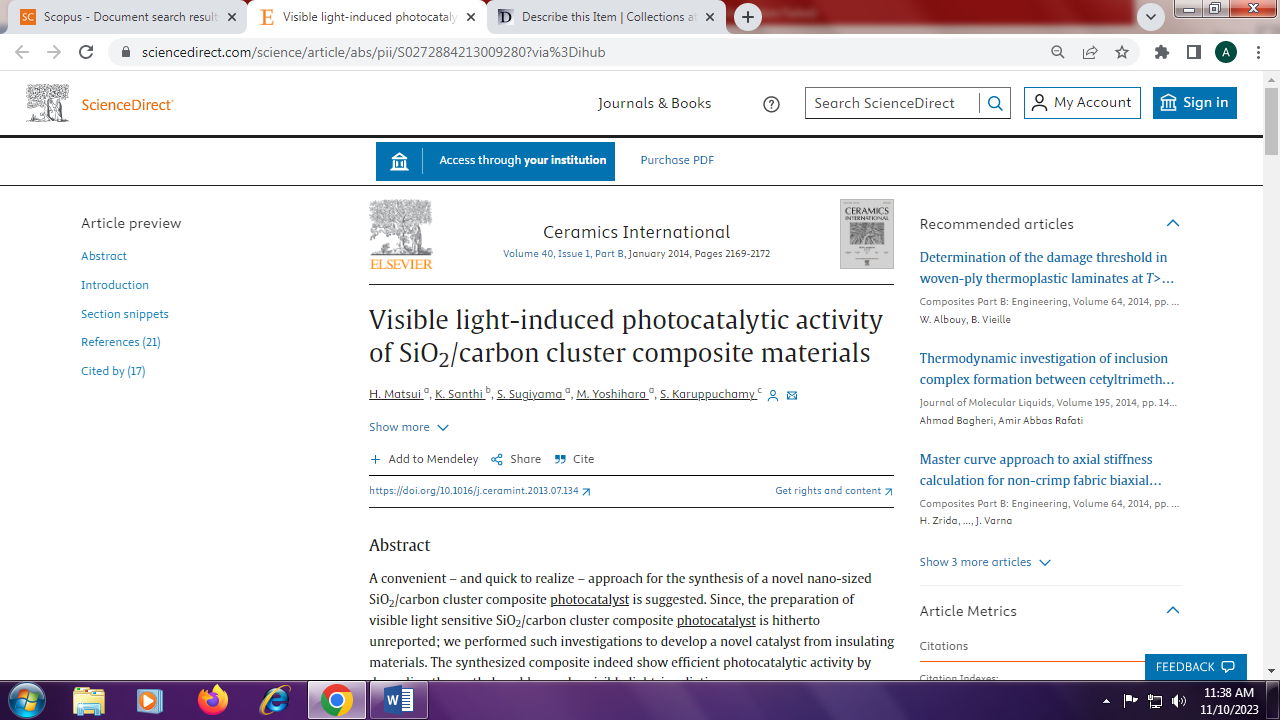 